Annexes are optional.PERSONAL INFORMATIONIvan Ivanov Petrov29, Rila Street, Etropole  2180, Sofia  District, Bulgaria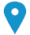  +359 879 543 123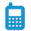 i.petrov@pgzknezha.bg 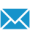 Facebook: …….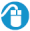 Sex Male | Date of birth 11/10/2006 | Nationality BulgarianPREFERRED JOBPOSITIONOrganizer of tourism and agency activities /Associate in a hotel/ (On-the-job training / Internship) Mobility of learners, project 2023-1-BG01-KA121-VET-000130092   for an organization holding Erasmus accreditation, Erasmus+ ProgrammeWORK EXPERIENCE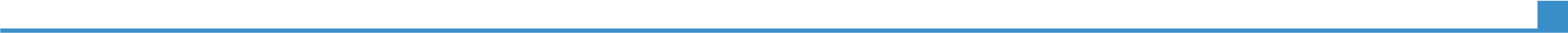 Internship from July 2023 to August 2023Associate in a hotelInternship from July 2023 to August 2023Village Park Hotel-Restaurant, ( BULGARIA, Knezha, 32 Dimitar Butanski street,  web. http://villagepark.eu/ )Internship from July 2023 to August 2023Activities and responsibilities:  Supporting activities (cleaning/maintaining the workplace);  Preparing and serving sandwiches, pastries, salads;Supporting activities in the kitchen;Performing other general tasks assigned by the supervisor;Service sector:  Tourism, travel and leisureInternship from July 2023 to August 2023Description of the skills and competences acquired during the internship:Introduction to hospitalityVocational foreign language (English)Health and safety at workEconomicsHotel and restaurant Software Systems  Hotel and restaurant operationOrganizing and planning the food and beverage  Serving and bartendingSchool practice & Internship  Internship  from  September 2022 to June 2023Organizer of tourism and agency activitiesInternship  from  September 2022 to June 2023"Stefan Tsanov" Vocational High School of Agriculture, 5 "Marin Boev" Street, Knezha, Pleven District, Bulgaria  +359 09132 7376, https://pgzemedelie.weebly.comInternship  from  September 2022 to June 2023Аctivities and responsibilities:Organization and operation of the hotel;Guided tours and tourist animation;Safety and medical assistance;Economics;Hotel and restaurant Software Systems;Supporting activities in the kitchen.EDUCATION AND TRAININGfrom 15/09/2019 to 30/06/2023Completed 8th - 11th grade of 5 years secondary education (VET) http://www.mon.bg/bg/40Professional direction „ Travel, tourism and leisure", code 812Specialty  „ Rural  tourism", code 8120102Profession „ Organizer of tourism and agency activities", code 812010, degree of professional qualification: 3 (Bulgarian State Educational Requirement, approved by  approved by Order No. RD09-4140/29.08.2017 of the Minister of Education and Science.NQF - 4EQF - 4from 15/09/2019 to 30/06/2023"Stefan Tsanov" Vocational High School of Agriculture, 5 "Marin Boev" Street, Knezha, Pleven District, Bulgaria  , +359 09132 7376, https://pgzemedelie.weebly.com "Stefan Tsanov" Vocational High School of Agriculture, 5 "Marin Boev" Street, Knezha, Pleven District, Bulgaria  , +359 09132 7376, https://pgzemedelie.weebly.com from 15/09/2019 to 30/06/2023Key subjects Foreign language by profession – English;Healthy and safe working conditions;Entrepreneurship;Economy;Accountability and document management;Hospitality in the tourism industry;Marketing in tourism;Organization and operation of the hotel;Life and CultureEducational practice in:Organization and operation of the hotel;Hotel housekeeping;Key subjects Foreign language by profession – English;Healthy and safe working conditions;Entrepreneurship;Economy;Accountability and document management;Hospitality in the tourism industry;Marketing in tourism;Organization and operation of the hotel;Life and CultureEducational practice in:Organization and operation of the hotel;Hotel housekeeping;PERSONAL SKILLSMother tongue(s)BulgarianBulgarianBulgarianBulgarianBulgarianOther language(s)UNDERSTANDING UNDERSTANDING SPEAKING SPEAKING WRITING Other language(s)Listening Reading Spoken interaction Spoken production EnglishA2А2А2А2А2Replace with languageEnter levelEnter levelEnter levelEnter levelEnter levelLevels: A1/A2: Basic user - B1/B2: Independent user - C1/C2 Proficient userCommon European Framework of Reference for LanguagesLevels: A1/A2: Basic user - B1/B2: Independent user - C1/C2 Proficient userCommon European Framework of Reference for LanguagesLevels: A1/A2: Basic user - B1/B2: Independent user - C1/C2 Proficient userCommon European Framework of Reference for LanguagesLevels: A1/A2: Basic user - B1/B2: Independent user - C1/C2 Proficient userCommon European Framework of Reference for LanguagesLevels: A1/A2: Basic user - B1/B2: Independent user - C1/C2 Proficient userCommon European Framework of Reference for Languages• Using vocational terms of the target area.• Ability to communicate accurately in the target language.• Using vocational terms of the target area.• Ability to communicate accurately in the target language.• Using vocational terms of the target area.• Ability to communicate accurately in the target language.• Using vocational terms of the target area.• Ability to communicate accurately in the target language.• Using vocational terms of the target area.• Ability to communicate accurately in the target language.Communication skillsCooperation with colleagues.Organisational / managerial skills• Ability to work professionally and responsibly.• Ability to correct mistakes with managerial control.Job-related skillsAbility to demonstrate professional conduct and attitudes.Ability to add new technologies & methodologies to the own experience.Digital skillsSELF-ASSESSMENTSELF-ASSESSMENTSELF-ASSESSMENTSELF-ASSESSMENTSELF-ASSESSMENTDigital skillsInformation processingCommunicationContent creationSafetyProblem solvingIndependent user  Independent user  Independent user  Independent user  Independent user  Levels: Basic user  - Independent user  -  Proficient userDigital competences - Self-assessment grid  Levels: Basic user  - Independent user  -  Proficient userDigital competences - Self-assessment grid  Levels: Basic user  - Independent user  -  Proficient userDigital competences - Self-assessment grid  Levels: Basic user  - Independent user  -  Proficient userDigital competences - Self-assessment grid  Levels: Basic user  - Independent user  -  Proficient userDigital competences - Self-assessment grid  Other computer skillsOther computer skillsOther computer skillsOther computer skillsOther computer skillsUsing information technological programs: word, excel, access.Using information technological programs: word, excel, access.Using information technological programs: word, excel, access.Using information technological programs: word, excel, access.Using information technological programs: word, excel, access.Other skillsResponsible to acquire new knowledge. Open to self-development.Non-verbal communication complies with the verbal one.ADDITIONAL INFORMATIONProjectsHonours and awardsMembershipsCoursesCertificationsCulture of Portugal - history, people, clothing, traditions, beliefs, food (VS…)Training course "My first workplace".Project  BG05M2OP001-2.015  "Student practices - phase 2", financed by the Operational Program "Science and Education for Intelligent Growth", co-financed by the European Union through the European Structural and Investment  Funds.ANNEXESQualification card (ECVET)Description of units of learning outcomes for the mobility (ECVET)